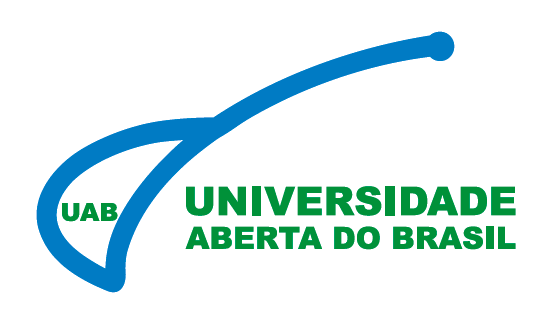 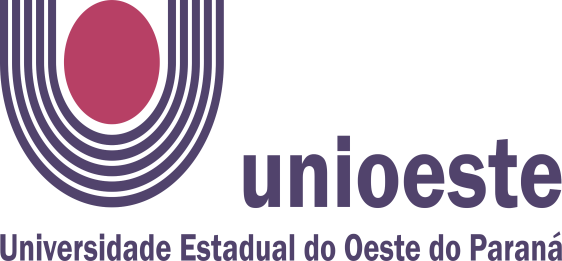 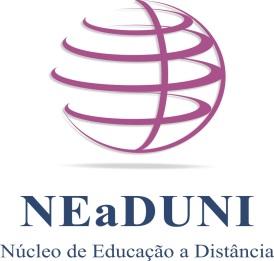 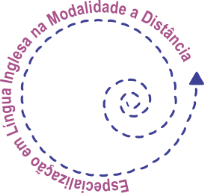 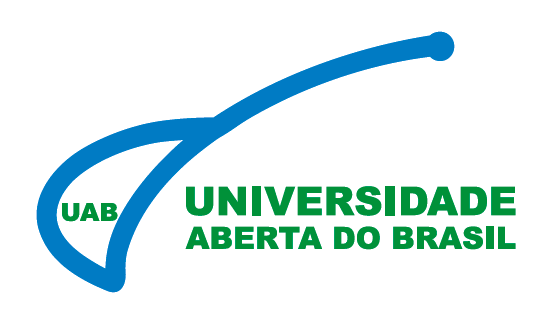 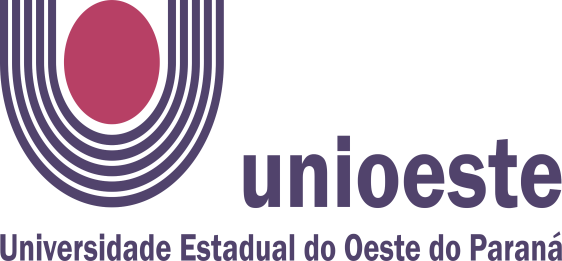 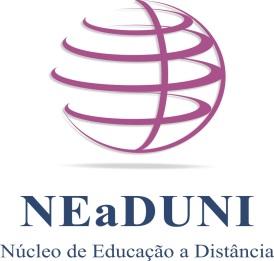 BREVE DESCRIÇÃO DA PROPOSTA: Objetivos:Praticar listening and speaking; Abordar vocabulário das partes do corpo;Trabalhar a noção de lateralidade;Atividades:Assistir o vídeo com a história “The magic spell”;Comentar sobre o vídeo com os alunos enfatizando as partes do corpo presentes na história;Colocar o vídeo novamente, dessa vez sem som, para os estudantes falarem o que lembram da história;Mostrar apresentação em power point com “Parts of the body”;Assistir o vídeo “The Pinocchio”, cantar e dançar a música;Brincar ao estilo “Morto-Vivo”, utilizando, porém, as expressões “Right arm” e “Left arm”, “Right leg” e “Left leg”. Primeiramente, usando flashcards e, posteriormente, sem. REFERÊNCIAS:Apresentação em power point Parts of the body. Disponível em: Vídeo http://www.mes-english.com/flashcards/bodyparts.php. Acesso em 26/07/2017.The Pinocchio flashcards. Disponível em http://supersimplelearning.com/resource-center/downloads/the-pinocchio-flashcards.pdf. Acesso em 02/08/2017. Vídeo: The magic spell. Disponível em http://learnenglishkids.britishcouncil.org/en/short-stories/the-magic-spell. Acesso em 26/07/2017.Vídeo: The Pinocchio. Disponível em https://www.youtube.com/watch?v=JV-D_K4drsA. Acesso em 26/07/2017.Curso: Especialização em Língua Inglesa Na Modalidade a DistânciaDisciplina: Ensino de Língua Inglesa na infânciaProfessora: Jéssica Bell'AverData: 02/08/2017Professor (a): Sirlei RodriguesE-mail: sirlei_rdg@hotmail.comMunicípio: Chopinzinho – PR Nome da Atividade: Aprendizagem de partes do corpo em Língua Inglesa para criançasPúblico-alvo: Ed. Infantil ou Anos IniciaisTema/Conteúdo da atividade: Parts of the body/Right and Left